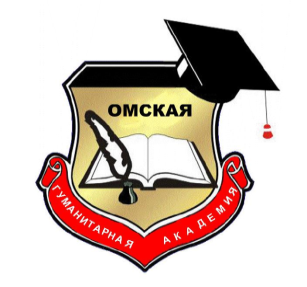 ИНФОРМАЦИОННОЕ ПИСЬМОСборник научных статей магистрантов и аспирантов 25 декабря 2021 годаЧУОО ВО «Омская гуманитарная академия» готовит к выпуску сборник научных статей магистрантов и аспирантов, в который могут быть включены статьи по теме научных исследований.Секция 1. Журналистика в глобальном обществе.Секция 2. Философские проблемы осмысления современности.Секция 3. Экономические процессы в современном обществе.Секция 4. Проблемы управления в современном обществе.Секция 5. Право в современной России.Секция 6. Актуальные проблемы педагогики, психологии и социальной работы.Сборник в электронном варианте будет опубликован на сайте академии. Публикация для магистрантов и аспирантов Омской гуманитарной академии бесплатная. КОНТАКТЫ:Адрес: 644105, г. Омск, ул. 4-ая Челюскинцев 2 «А», каб. 104 (научная часть).Контактные телефоны: 8-(3812)-29-00-52 – проректор по научной работе Попова Оксана ВячеславовнаE-mail: konference@omga.suНЕОБХОДИМЫЕ ДОКУМЕНТЫ И СРОКИ ИХ ПРЕДОСТАВЛЕНИЯДля публикации статьи в сборнике необходимо предоставить статью до 20 декабря 2021 г.  (в электронном виде по e-mail: konference@omga.su)- заявка (заполняется на каждого автора статьи отдельно);- текст статьи в электронном варианте.ТРЕБОВАНИЯ К ОФОРМЛЕНИЮ статьи Представленный материал должен соответствовать тематике Конференции, исключать плагиат, быть актуальным, структурированным и оформленным в соответствии с требованиями.1. Требования к оформлению статьи:-	шрифт Times New Roman, кегль – 14 (в рисунках и таблицах - не менее 12), цвет – черный, не допускается использование в основном тексте жирного, курсивного шрифта, подчеркиваний;- абзац: первая строка – отступ 1,25 см, межстрочный интервал – 1,5, выравнивание – по ширине, переносы не ставить;-	 не допускается использование принудительного разрыва строк, страниц, разделов, подстрочных сносок, фотографий;- ссылки на литературу приводятся в тексте статьи в квадратных скобках; - если в тексте статьи содержатся таблицы и иллюстрации, то они должны быть пронумерованы («Таблица 1», «Рис. 1» – набраны жирным шрифтом), озаглавлены (таблицы должны иметь заглавие, а иллюстрации – подрисуночные подписи). 2. Структура статьи:-	фамилия, инициалы (курсивом);- ниже - название учебного заведения или название организации, ученая степень, звание (при наличии), должность;- заголовок выравнивается по центру. В конце заголовка точки не допускаются;- через строку от заголовка – текст статьи;- после основного текста должен быть список литературы, оформленный в соответствии с ГОСТ-2008.3. Содержание статьи: введение (краткое обоснование актуальности выбранной темы), основная часть и заключение. Объем материалов не должен превышать 6 страниц печатного текста.Обращаем Ваше внимание на то, что при оформлении электронных файлов, каждому файлу присуждаем имя: Алибаева Г.Д._заявка, Алибаева Г.Д._статья. При соавторстве на каждого соавтора оформляется отдельная заявка.ОБРАЗЕЦ ОФОРМЛЕНИЯ СТАТЬИАлибаева Г.Д.,ЧУОО ВО «ОмГА»,Научный руководитель к.псих.н., доцент В.Г. ПинигинОсобенности детско-родительских отношенийВ отечественной психологической литературе значительное внимание уделялось….ФОРМА ЗАЯВКИ И ТРЕБОВАНИЯ К ЕЕ ОФОРМЛЕНИЮСборник научных статей магистрантов и аспирантов Фамилия, имя, отчество автора Название секцииНазвание статьиФ.И.О., должность, ученая степень и ученое звание научного руководителя Место учебы/работыСпециальность/направление обученияКонтактный телефон (с кодом города)E-mail